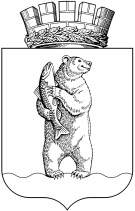 Администрациягородского округа АнадырьПОСТАНОВЛЕНИЕОт 17.02.2016										№ 93В целях реализации положений Федеральных законов  от 24 июля 2007 года № 209-ФЗ «О развитии малого и среднего предпринимательства в Российской Федерации» и  от 6 октября 2003 года № 131- ФЗ «Об общих принципах организации местного самоуправления в Российской Федерации»,  на основании Порядка формирования, ведения и опубликования перечня муниципального имущества городского округа Анадырь, свободного от прав третьих лиц (за исключением имущественных прав субъектов малого и среднего предпринимательства), предназначенного для передачи во владение и (или) пользование субъектам малого и среднего предпринимательства и организациям, образующим инфраструктуру поддержки субъектов малого и среднего предпринимательства, утвержденного Решением Совета депутатов городского округа Анадырь от 29 сентября 2009 года  № 33,ПОСТАНОВЛЯЮ:1. Утвердить Перечень муниципального имущества городского округа Анадырь, свободного от прав третьих лиц (за исключением имущественных прав субъектов малого и среднего предпринимательства), предназначенного для передачи во владение и (или) пользование субъектам малого и среднего предпринимательства и организациям, образующим инфраструктуру поддерж- 2ки субъектов малого и среднего предпринимательства, на 2016 год согласно Приложению.2. Признать  утратившим  силу  Постановление  Администрации  городского  округа Анадырь от 30 декабря 2014 года № 749 «Об утверждении Перечня муниципального имущества городского округа Анадырь, свободного от прав третьих лиц (за исключением имущественных прав субъектов малого и среднего предпринимательства), предназначенного для передачи во владение и (или) пользование субъектам малого и среднего предпринимательства и организациям, образующим инфраструктуру поддержки субъектов малого и среднего предпринимательства, на 2015 год».3. Настоящее постановление подлежит опубликованию в газете «Крайний Север»,размещению на официальном сайте Российской Федерации в сети «Интернет»www.torgi.gov.ru, на официальном сайте Администрации городского округа Анадырьwww.novomariinsk.ru и вступает в силу со дня его подписания.Глава Администрации                                                         И.В. ДавиденкоОб утверждении Перечня муниципального имущества городского округа Анадырь, свободного от прав третьих лиц (за исключением имущественных прав субъектов малого и среднего предпринимательства), предназначенного для передачи во владение и (или) пользование субъектам малого и среднего предпринимательства и организациям, образующим инфраструктуру поддержки субъектов малого и среднего предпринимательства, на 2016 год